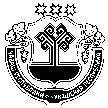 О создании межведомственной комиссии 	В соответствии с Постановлением Правительства РФ от 28.01.2006 г. №47 «Об утверждении Положения о признании помещения жилым помещением, жилого помещения непригодным для проживания, многоквартирного дома аварийным и подлежащим сносу или реконструкции, садового дома жилым домом и жилого дома садовым домом» администрация Чуманкасинского сельского поселения  п о с т а н о в л я е т:1. Создать межведомственную комиссию для оценки жилых помещений муниципального жилищного фонда пригодными (непригодными) для проживания, а также признания пригодным и непригодным для проживания граждан частных жилых помещений в следующем составе: Председатель комиссии: Белов Н.В. –  глава администрации Чуманкасинского сельского поселенияЧлены комиссии: Ермолаев С.Н. –  директор ООО «БТИ» (по согласованию);Мясников А.В. – Заведующий сектором градостроительства, дорожного хозяйства и транспорта администрации Моргаушского района (по согласованию);Андреев Ю.Н. – главный специалист-эксперт территориального отдела Управления Роспотребнадзора по Чувашской Республике – Чувашии в городе Новочебоксарск (по согласованию); Исаев А.Л. - главный специалист-эксперт отдела охраны окружающей среды и регионального государственного экологического надзора Министерства природных ресурсов и экологии Чувашской Республики по оценке жилых помещений (многоквартирного дома) в целях признания помещения жилым помещением, жилого помещения непригодным для проживания, многоквартирного дома аварийным и подлежащим сносу или реконструкции, садового дома жилым домом и жилого дома садовым домом (по согласованию)Николаева М.Н. – главный специалист-эксперт администрации Чуманкасинского сельского поселения; Аверкиева А.Г. – ведущий специалист-эксперт администрации Чуманкасинского сельского поселения); Морозов В.П. - председатель Собрания депутатов Чуманкасинского сельского поселения (по согласованию). 2. Признать утратившим силу постановление администрации Чуманкасинского сельского поселения Моргаушского района Чувашской Республики от 19.07.2021г. №36 «О создании межведомственной комиссии»;3. Контроль за исполнением настоящего постановления оставляю за собой.Глава Чуманкасинского сельского поселения                                                 Н.В. БеловЧУВАШСКАЯ РЕСПУБЛИКАМОРГАУШСКИЙ РАЙОНАДМИНИСТРАЦИЯЧУМАНКАСИНСКОГО СЕЛЬСКОГО ПОСЕЛЕНИЯПОСТАНОВЛЕНИЕДеревня Одаркино                                                        ЧĂВАШ РЕСПУБЛИКИ   МУРКАШ РАЙОНĔ	             ЧУМАНКАССИ ЯЛПОСЕЛЕНИЙĔНАДМИНИСТРАЦИЙĔЙЫШĂНУОтарккă  ялĕ